№Объекты Ненецкого автономного округаМесто положенияФото объектаТема объекта1.Мемориальная доска Пырерка А.П.г. Нарьян-Мар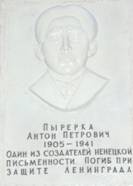 Отчизны верные сыны2.Мемориальная доска Пичкову А.И.г. Нарьян-Мар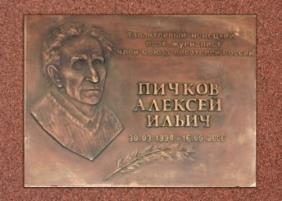 Отчизны верные сыны3.Мемориальная доска (Тыко) Вылке И.К.г. Нарьян-Мар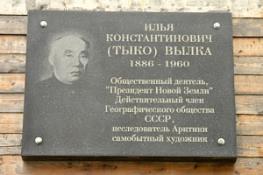 Отчизны верные сыны4.Мемориальная доска Кислякову О.Л. г. Нарьян-Мар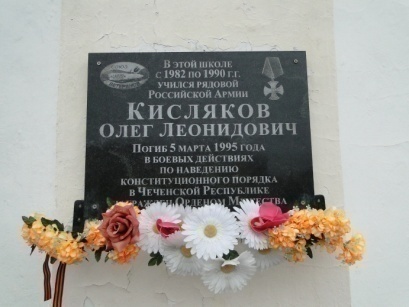 Отчизны верные сыны5.Мемориальная доска, посвященная участникам высокоширотной воздушной экспедиции к Северному полюсу 1937 г. г. Нарьян-Мар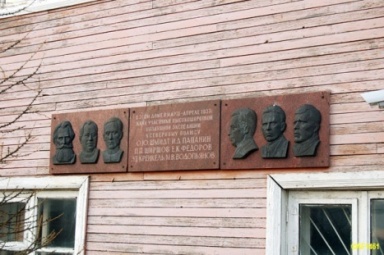 Отчизны верные сыны6.Мемориальная доска Батмановой Р.И.г. Нарьян-Мар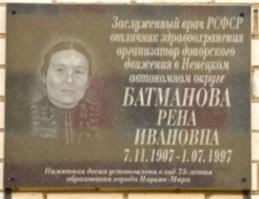 Отчизны верные сыны7.Памятник Выучейскому И.П.г. Нарьян-Мар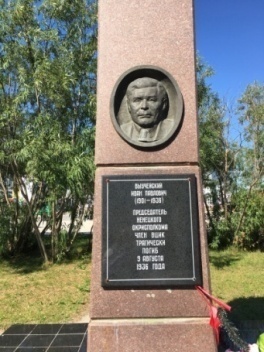 Отчизны верные сыны8.Мемориальная доска Хатанзейскому Г.В.г. Нарьян-Мар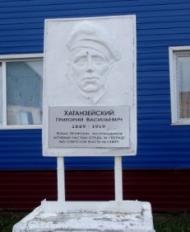 Отчизны верные сыны9.Мемориальная доска Грек Л.А.г. Нарьян-Мар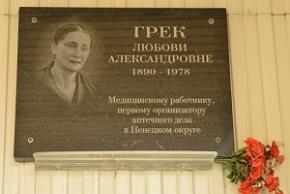 Отчизны верные сыны10.Мемориальная доска Рочеву П.А.г. Нарьян-Мар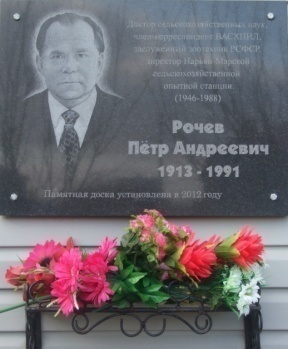 Отчизны верные сыны11.Мемориальная доска Чупрову И.И.г. Нарьян-Мар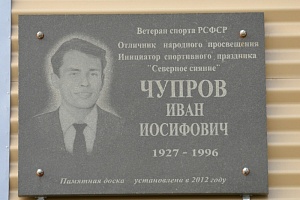 Отчизны верные сыны12.Мемориальная доска Явтысому П.А.г. Нарьян-Мар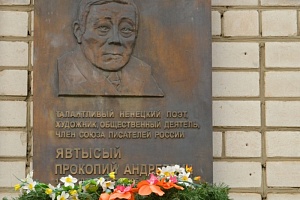 Отчизны верные сыны13.Мемориальная доска Саблину Л.И.г. Нарьян-Мар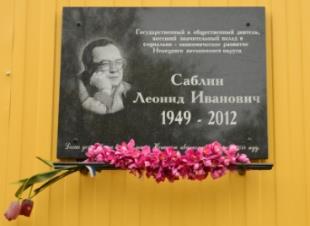 Отчизны верные сыны14.Мемориальная доска Окладникову Н.А.г. Нарьян-Мар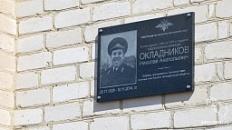 Отчизны верные сыны15.Мемориальная доска Пономареву Ф.А.г. Нарьян-Мар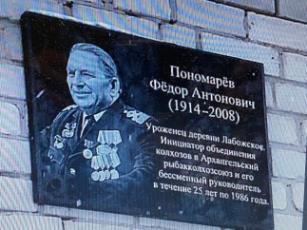 Отчизны верные сыны16.Мемориальная доска сотрудникам Ненецкой окружной больницы, погибшим при исполнении служебного долга Гершевицкому Я.Б., Микушевой Н.Н., Шевелеву Н.П., Логинову И.С.г. Нарьян-Мар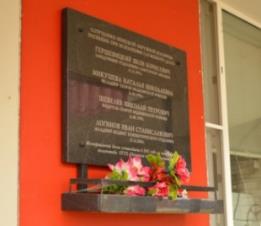 Отчизны верные сыны17.Мемориальный комплексг. Нарьян-Мар(в районе аэропорта)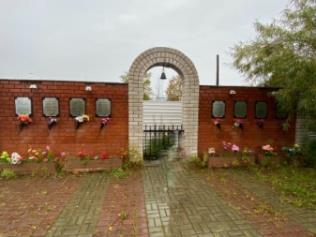 Отчизны верные сыны18.Мемориальная доска Ардалину М.С.п. Искателей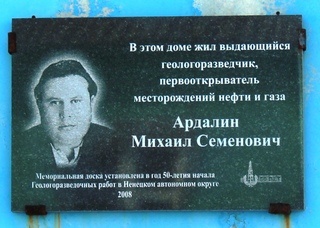 Отчизны верные сыны19.Мемориальная доска Россихину Ю.А.п. Искателей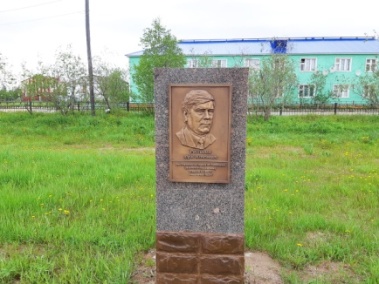 Отчизны верные сыны20.Мемориальная доска Сливке А.А. п. Искателей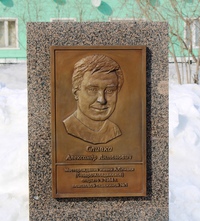 Отчизны верные сыны21.Мемориальная доска Требсу Р.В.п. Искателей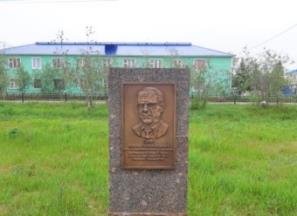 Отчизны верные сыны22.Мемориальная доска Титову А.Ф.п. Искателей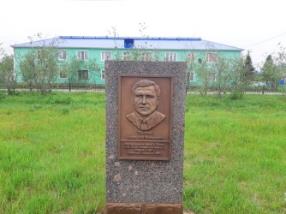 Отчизны верные сыны23.Мемориальная доска Садецкому Д.И.п. Искателей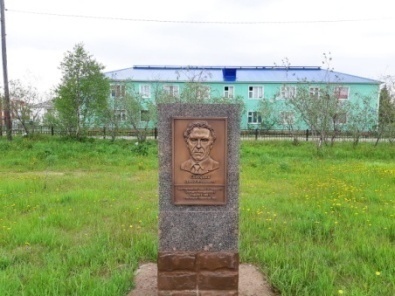 Отчизны верные сыны24.Памятник Явтысому С.Н.п. Нельмин-Нос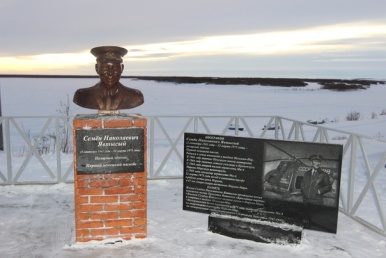 Отчизны верные сыны